zápis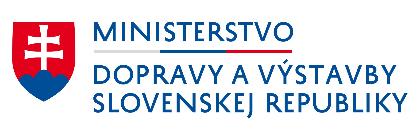 ROKOVANIE MEDZIREZORTNEJ PRACOVNEJ SKUPINY NA PODPORU ROZVOJA CYKLISTICKEJ DOPRAVY A CYKLOTURISTIKY MINISTERSTVA DOPRAVY A VÝSTAVBY SR (ONLINE)16. februára  2022 13:00 – 15:30Prítomní účastníci: Peter Klučka, Ministerstvo dopravy a výstavby SR, národný cyklokoordinátorPeter Hrapko, Ministerstvo dopravy a výstavby SR, riaditeľ odboru stratégie dopravyJán Krak, Ministerstvo dopravy a výstavby SR, vedúci oddelenia integrovanej osobnej, intermodálnej nákladnej a nemotorovej dopravy Odboru stratégie dopravy   Ladislav Findl, Bratislavský samosprávny krajPeter Rozsár, Bratislavský samosprávny krajSilvia Szokolová, Trnavský samosprávny krajOndrej Repka, Trenčiansky samosprávny krajRadovan Hladký, Trenčiansky samosprávny krajKarol Jurica, Nitriansky samosprávny kraj Peter Halaj, Banskobystrický samosprávny krajMichal Vráb, Banskobystrický samosprávny krajJán Gábor, Banskobystrický samosprávny krajPeter Mráz, Žilinský samosprávny krajJuraj Hlatký, Žilinský samosprávny krajTünde Dzurov Vargová, Prešovský samosprávny krajViktória Erbyová, Košický samosprávny kraj – v zastúpeníMiroslav Kadlíček, Mesto PiešťanyMilan Ovseník, Mesto Trenčín Martin Sedláček, Mesto TrenčínPeter Bročka, Únia miest SlovenskaRadovan Červienka, DopravoprojektJán Roháč, Cykloplatforma Michal Hlatký, Slovenský cykloklubAndrea Štulajterová, Občianska cykloiniciatíva Banská Bystrica Gabriela Fischerová, Ministerstvo životného prostredia SROtvorenie rokovania, príhovor riaditeľa Odboru stratégie MDV SR Petra Hrapka o aktuálnych informáciách v príprave výziev z POO, vrátane harmonogramu vzdelávacích aktivít pre oprávnených prijímateľov.V úvode stretnutia informoval prítomných členov MPS riaditeľ odboru stratégie MDV SR o príprave výziev z POO. Prízvukoval predovšetkým skutočnosť, že oprávnenými prijímateľmi finančných prostriedkov pri podávaní žiadosti o nenávratný finančný  príspevok z POO sú mestá nad 20 tisíc obyvateľov so vzdialenosťou príslušnej cyklistickej infraštruktúry v priemere 5 km od hraníc intravilánu mesta.Podpora projektov mestskej cyklistickej dopravy u žiadateľov, ktorí nespĺňajú uvedené podmienky bude možná v rámci Európskych štrukturálnych a investičných fondov v rámci pripravovaného Operačného programu  Slovensko.Po vyhlásení predmetnej Výzvy z POO zaháji Odbor stratégie dopravy v spolupráci so ZMOS, ÚMS a SK 8, metodicko- inštruktážnu kampaň pre efektívne nastavenie projektov pre čerpanie finančných prostriedkov z POO.Prezentácia pracovníka Odboru stratégie MDS SR Petra Ľosa o Metodike posudzovania, výberu a priorizácie projektov z POO. Pracovník Odboru stratégie dopravy MDV SR Peter Ľos vo svojej prezentácii osvojil prítomným zásady Metodiky posudzovania a hodnotenia projektov z POO.Informácia národného cyklokoordinátora Petra Klučku o stave prípravy zahájenia prác na Aktualizácii národnej cyklostratégie 2030, vrátane definovania národnej siete cyklotrás.  Národný cyklokoordinátor Peter Klučka infpormoval prítomných, že v záujme súladu vecného a finančného plnenia zámeru aktualizácie Národnej stratégie rozvoja cyklistickej dopravy a cykloturistiky v Slovenskej republiky, vrátane definovania národnej siete cyklotrás v rámci projektu Interreg – Danube Cycle Plans bol dňa 7. februára 2022 schválený v porade vedenia ministerstva Návrh úloh výskumu a vývoja a vedecko-technických služieb na rok 2022. Jeho súčasťou  je aj zadanie spracovania uvedeného strategického dokumentu  externému spracovateľovi. Začiatok prác na spracovaní Cyklostratégie predpokladáme v priebehu II. štvrťroka 2022. Členom MPS bude zaslaný na pripomienkovanie prvotný rámcový koncept národnej siete cyklotrás, čo je podmienka projektu Interreg – Danube Cycle Plans, ktorý má za cieľ spracovať návrh Dunajskej cyklistickej siete.  Národný cyklokoordinátor Peter Klučka informoval o stave a záveroch rokovaní so správcami majetku štátu (ŽSR, SVP, LESY SR, SPF) o podmienkach udeľovania súhlasu  pri MPV v rámci realizácie CYK.ŽSR v súlade s priebehom uvedených rokovaní uverejnili v decembri 2021 na svojich webových stránkach Manuál o postupe pri získávaní povolení, vrátane cien za prenájom pozemkov pri výstavbe cyklistickej infraštruktúry,SPF po rokovaniach s GR Jánom Maroszom v januári 2022 prisľúbil spracovať identický Manuál v rámci svojej pôsobnosti,SVP v súlade s podpisom Memoranda o vzájomnej spolupráci pri podpore rozvoja cyklistickej dopravy a cykloturistiky na Slovensku pripravil samostatný postup vrátane cenových taríf za prenájom majetku štátu v ich správe pri žiadostiach o výstavbu cyklistickej infraštruktúry na pozemkoch v ich správe.Rôzne, diskusiaZápis vypracoval: Peter Klučka, Michal Hladký, MDV SR		Bratislava,  11. 3.2022